Document type (Article, Review, Communication, etc.)TitleFirstname Lastname 1, Firstname Lastname 2 and Firstname Lastname 3,*1	Affiliation 1; e-mail@e-mail.com2	Affiliation 2; e-mail@e-mail.com*	Corresponding author. E-mail: e-mail@e-mail.com (author initials)Received: Day Month Year; Accepted: Day Month Year; Available online: Day Month YearABSTRACT: A concise and factual abstract is required. The abstract should state briefly the purpose of the research, the main methods or treatments applied, the principal results and major conclusions. The abstract should be an objective representation of the article and it must not contain results that are not presented and substantiated in the main text and should not exaggerate the main conclusions. An abstract is often presented separately from the article, so it must be able to stand alone. For this reason, References should be avoided). Also, non-standard or uncommon abbreviations should be avoided, but if essential they must be defined at their first mention in the abstract itself. A single paragraph of about 200 words maximum. Keywords: keyword 1; keyword 2; keyword 3 (provide a maximum of 8 keywords, avoiding general and plural terms and multiple concepts (avoid, for example, 'and', 'of'). Be sparing with abbreviations: only abbreviations firmly established in the field may be eligible.)© 2024 by the authors; licensee SCIEPublish, SCISCAN co. Ltd. This article is an open access article distributed under the CC BY license (http://creativecommons.org/licenses/by/4.0/).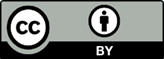 1. IntroductionThe introduction should briefly place the study in a broad context and highlight why it is important. It should define the purpose of the work and its significance, including specific hypotheses being tested. The current state of the research field should be reviewed carefully and key publications cited. Please highlight controversial and diverging hypotheses when necessary. Finally, briefly mention the main aim of the work and highlight the main conclusions. Keep the introduction comprehensible to scientists working outside the topic of the paper. References should be numbered in order of appearance and indicated by a numeral or numerals in square brackets—e.g., [1] or [2,3], or [4–6]. See the end of the document for further details on references.2. Materials and MethodsThey should be described with sufficient detail to allow others to replicate and build on published results. New methods and protocols should be described in detail while well-established methods can be briefly described and appropriately cited. Give the name and version of any software used and make clear whether computer code used is available. Include any pre-registration codes.2.1. Subsection2.1.1. SubsubsectionBulleted lists look like this:First bullet;Second bullet;Third bullet.Numbered lists can be added as follows:First item;Second item;Third item.The text continues here.2.2. Figures, Tables and SchemesFor graphical images, this journal is applying the following policy: no specific feature within an image may be enhanced, obscured, moved, removed, or introduced. Adjustments of brightness, contrast, or color balance are acceptable if and as long as they do not obscure or eliminate any information present in the original. Nonlinear adjustments (e.g., changes to gamma settings) must be disclosed in the figure legend. Insert the illustrations and their captions where it was mentioned at the first time in the text. In addition, you may still need to provide figures and their captions, and tables within a single file or individual illustration and table files in a zip folder.All figures and tables should be cited in the main text as Figure 1, Table 1, etc. All figures and tables should also be inserted near its first citation in text. 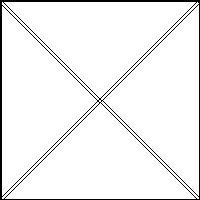 Figure 1. Figure caption should comprise a brief title (not on the figure itself) and a description of the illustration.Table 1. This is a table. Tables should be placed in the main text near to the first time they are cited. Explain all notes in the table footnote.* Tables may have a footer.The text continues here (Figure 2).Figure 2. This is a figure. Schemes follow another format. If there are multiple panels, they should be listed as: (a) Description of what is contained in the first panel; (b) Description of what is contained in the second panel. Figures should be placed in the main text near to the first time they are cited. A caption on a single line should be centered.3. Theory/CalculationThis is example of an equation:the text following an equation need not be a new paragraph. Please punctuate equations as regular text.4. ResultsThis section may be divided by subheadings. It should provide a concise and precise description of the experimental results, their interpretation, as well as the experimental conclusions that can be drawn.5. DiscussionThis should explore the significance of the results of the work, not repeat them. A combined Results and Discussion section is often appropriate. Please avoid extensive citations and discussion of published literature.6. ConclusionsThe main conclusions of the study may be presented in a short Conclusions section, which may stand alone or by the end of the Discussion section.Supplementary MaterialsSummarize the supplementary information with the caption names in this section. The following supporting information can be found at: www.sciepublish.com/xxx/s1, Fig. S1: caption; Table S1: caption; Video S1: caption.Appendix AIf there is more than one appendix, they should be identified as A, B, etc. Formulae and equations in appendices should be given separate numbering: Eq. (A1), Eq. (A2), etc.; in a subsequent appendix, Eq. (B1) and so on. Similarly for tables and figures: Table A1; Fig. A1, etc.Appendix BAll appendix sections must be cited in the main text. AcknowledgmentsIn this section you can acknowledge any support given which is not covered by the author contribution or funding sections. This may include administrative and technical support, or donations in kind (e.g., materials used for experiments).Author ContributionsFor research articles with several authors, a short paragraph specifying their individual contributions must be provided. The following statements should be used "Conceptualization, X.X. and Y.Y.; Methodology, X.X.; Software, X.X.; Validation, X.X., Y.Y. and Z.Z.; Formal Analysis, X.X.; Investigation, X.X.; Resources, X.X.; Data Curation, X.X.; Writing – Original Draft Preparation, X.X.; Writing – Review & Editing, X.X.; Visualization, X.X.; Supervision, X.X.; Project Administration, X.X.; Funding Acquisition, Y.Y.”, please turn to the CRediT taxonomy for the term explanation. Ethics StatementInterventionary studies involving animals or humans, and other studies that require ethical approval, must list the authority that provided approval and the corresponding ethical approval code in this section. Please add “The study was conducted according to the guidelines of the Declaration of Helsinki, and approved by the Institutional Review Board (or Ethics Committee) of NAME OF INSTITUTE (protocol code XXX and date of approval).” OR “Ethical review and approval were waived for this study, due to REASON (please provide a detailed justification).” OR “Not applicable” for studies not involving humans or animals.Informed Consent StatementAny research article describing a study involving humans should contain this statement. Please add “Informed consent was obtained from all subjects involved in the study.” OR “Patient consent was waived due to REASON (please provide a detailed justification).” OR “Not applicable” for studies not involving humans.FundingAll sources of funding of the study should be disclosed. Please add: “This research received no external funding” or “This research was funded by [name of funder] grant number [xxx]” and “The APC was funded by [XXX]” in this section. Check carefully that the details given are accurate and use the standard spelling of funding agency names at https://search.crossref.org/funding, any errors may affect your future funding.Declaration of Competing InterestAll authors are suggested to disclose any financial and personal relationships with other people or organizations that could inappropriately influence (bias) their work. Examples of potential conflicts of interest include employment, consultancies, stock ownership, honoraria, paid expert testimony, patent applications/registrations, and grants or other funding. If there are no interests to declare, please use the sentence: “The authors declare that they have no known competing financial interests or personal relationships that could have appeared to influence the work reported in this paper”.ReferencesReferences must be numbered in order of appearance in the text (including citations in tables and legends) and listed individually at the end of the manuscript. We recommend preparing the references with a bibliography software package, such as EndNote, ReferenceManager or Zotero to avoid typing mistakes and duplicated references. Include the digital object identifier (DOI) for all references where available. If there are 10 or less authors in one reference, please list all authors’ name in the Reference part. If there are more than 10 authors for one reference, please use “et al.” following the tenth author’s name.Citations and references in the Supplementary Materials are permitted provided that they also appear in the reference list here. In the text, reference numbers should be placed in square brackets [ ] and placed before the punctuation; for example [1], [1–3] or [1,3]. For embedded citations in the text with pagination, use both parentheses and brackets to indicate the reference number and page numbers; for example [5] (p. 10), or [6] (pp. 101–105).Author1 AB, Author2 CD. Title of the article. Abbreviated Journal Name Year, Volume, page range.Author1 A, Author2 B. Title of the chapter. In Book Title, 2nd ed.; Editor 1, A., Editor 2, B., Eds.; Publisher: Publisher Location, Country, 2007; Volume 3, pp. 154–196.Author1 A, Author2 B. Book Title, 3rd ed.; Publisher: Publisher Location, Country, 2008; pp. 154–196.Author1 AB, Author2 C. Title of Unpublished Work. Abbreviated Journal Name year, phrase indicating stage of publication (submitted; accepted; in press).Author1 AB. (University, City, State, Country); Author 2, C. (Institute, City, State, Country). Personal communication, 2012.Author1 AB, Author2 CD, Author3 EF. Title of Presentation. In Proceedings of the Name of the Conference, Location of Conference, Country, Date of Conference (Day Month Year).Author1 AB. Title of Thesis. Level of Thesis, Degree-Granting University, Location of University, Date of Completion.Title of Site. Available online: URL (accessed on Day Month Year).Title 1Title 2Title 3entry 1dataData *entry 2datadata(a)(b)a + b = c(1)